                                                                              SAN BOIS CASA, INC.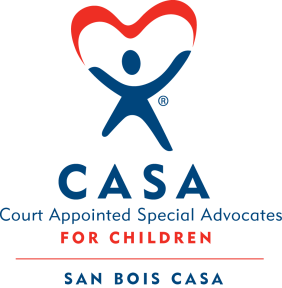                                          			KiBois Building 204 Wall St.                                                                                  P. O. Box 1392                                            	                      Poteau, OK 74953                                                             918-647-3267              AGENDAKiBois Community Action Center                  June 16, 2022 – 4:00 p.m.InvocationCall to OrderRoll Call (Compliance with Open Meeting Act)Welcome and Introductions of GuestsDiscussion and Possible Action on March 24, 2022 MinutesDiscussion and Possible Action on Financial Reports for March, April, and May 2022Discussion and Possible Action on Goals & Objectives for 2022-2023Discussion and Possible Action on Communication and Marketing Plan FY 2022Fundraising Reports – Chad Yandell and Justin KennedyPotential Board Member – Justin KennedyDirector’s Report –  Credit Card Purchases (March & April 2022), Budget Projections 2022-2023XII.    Business not known within 24 hours of this meetingXIII.	AdjournmentNext Meeting                                                 September 15, 2022 – 4:00 p.m.